Приложение № 2 към чл. 6 от Наредбата за ОВОС(Изм. - ДВ, бр. 3 от 2006 г., изм. и доп. - ДВ, бр. 3 от 2011 г., изм. и доп. - ДВ, бр. 12 от 2016 г., в сила от 12.02.2016 г., изм. - ДВ, бр. 3 от 2018 г., изм. - ДВ, бр. 31 от 2019 г., в сила от 12.04.2019 г.)Информация за преценяване на необходимостта от ОВОСI. Информация за контакт с възложителя:1. Име, местожителство, гражданство на възложителя - физическо лице, търговско наименование, седалище и единен идентификационен номер на юридическото лице."РУБИКОН БЕТОН" ЕООДII. Резюме на инвестиционното предложение:Настоящото инвестиционно предложение е изготвено на основание чл. 81, ал. 1, т.2 от Закона за опазване на околната среда (обн. ДВ, бр. 91/ 2002 г., изм.)Съгласно писмо на РИОСВ – Пловдив, с изх. № ОВОС-1812-(5)/30.09.2022г. инвестиционното предложение подлежи на Преценяване на необходимостта от извършване на ОВОС, тъй като попада в обхвата на Приложение №2 на ЗООС, т.11, буква „д”.1. Характеристики на инвестиционното предложение:а) размер, засегната площ, параметри, мащабност, обем, производителност, обхват, оформление на инвестиционното предложение в неговата цялост;Инвестиционното предложение ще се реализира в  „Цех за производство на бетон и бетонови изделия“ разположен в  ПИ с идентификатор 70528.140.381 с обща площ 6563 кв.м. /УПИ 000381- „производство на бетонови изделия и варовъзел“,  землище на гр. Съединение, Община Съединение, област Пловдив/.Имотът е собственост на "РУБИКОН БЕТОН" ЕООД съгласно:  Нотариален акт  за покупко-продажба на недвижими имоти –№171, том 16, дело 2919/2015 вписан в с вх. №6356/11.03.2015г., Районен съд Пловдив, службата по вписванията и  Нотариален акт  за покупко-продажба на недвижими имоти –№195, том 16, дело 2939/2015 вписан в с вх. №6357/11.03.2015г., Районен съд Пловдив, службата по вписванията."РУБИКОН БЕТОН" ЕООД е един от водещите производители на бетонови смеси и разтвори, които отговарят на изискванията на действащия европейския стандарт БДС ЕN 206:2013+А1:2016 и БДС EN 206:2013+А1:2016/NA:2017. Съвременно управление MC150 с производителност 55 куб.м. на час е от нов клас високи технологии в този бранш. Оборудването е изцяло автоматизирано и компютъризирано, документира и стриктно отчита вложените материали, дата и час на замеса, превозно средство, клиент, обект и други, което свежда до минимум субективния фактор и гарантира съответствието на произвежданите бетони със заложените в програмата рецепти, както в количествено, така и в качествено отношение.В производствената  база дружеството извършва основната си дейност: производство на пресни бетонови смеси и разтвори, предназначени за промишлено и гражданско строителство.  Спомагателни дейности, съпътстващи бетон производството са: доставка и складиране на основни суровини – цимент и инертни материали - едър и дребен добавъчен материал /трошен камък и пясък/; транспорт и полагане на пресен бетон посредством  бетоновози и бетон помпи.Влагането на  увлечена летяща пепел с код 10 01 02 в производствения процес ще замени част от използвания до момента цимент. Нейната дозировка се определя за всеки конкретен случай, в зависимост от предназначението на бетона, начина на полагане, изисквания към бетонната смес и други фактори. Дружеството е разработило рацепти за бетон и бетонови смеси, в които увлечена летяща пепел с код 10 01 02 ще се използва като заместител на цимента при бетони от по висок клас: С12/15; С16/20; С20/25; С25/30; С35/45.  Количеството на вложената увлечена летяща пепел с код 10 01 02 за производството на 1 куб. м. бетон (2400 кг.) от най-ниския клас С12/15 е 50 кг. (2%). С нарастване на класа на якост на бетона,  пропорционално  нараства и количеството на вложения цимент, което от своя страна дава възможност за увеличаване количеството на добавяната увлечена летяща пепел с код 10 01 02. За най- високите класове може да достигне до 70 кг./куб.м. ( около 3%). При средна производителност 40 куб.м./час - прогнозния капацитет  за влагане/рециклиране на увлечена летяща пепел с код 10 01 02 варира от 5420 тона / година (за осем часов работен ден, при пет дневна работна седмица) и може да достигне до 11520 тона / година (за двусменен режим на работа, при пет дневна работна седмица)С реализацията на ИП ще се постигне   подобряване качествата на бетона по отношение на пластичност; водоплътност; зърнометрия. Замяната  на част от основния компонент цимент с увлечена летяща пепел с код 10 01 02 освен екологичен ефект има и икономически ефект - подобряване себестойността на произвеждания продукт.За реализация на настоящето ИП ще се използва изцяло наличната техника и машини, с които Дружеството разполага за  производството на пресен бетон, бетонови смеси и бетонови изделия. С Удостоверение  № 94-03-1298/14.10.2021г. издадено от Главния архитект на Община Съединение се въвежда в експлоатация: „Цех за производство на бетон и бетонови изделия“. Не се налага да се използват нови машини или да се изграждат нови съоръжения. Ще се използва създадената инфраструктура:За ограничаване на свободния достъп, производствената площадката  е оградена с осигурен контролно- пропускателен пункт. Монтирана е електронна везна  с капацитет 60 тона. Цялата площ е с непропусклива повърхност – бетон и асфалт, с  което  се осигурява целогодишно безпрепятствено движение на тежкотоварна техника.Площадката е с изградена В и К мрежа, като наемателят има сключен договор с ВиК дружество за предоставяне на услуги за водоснабдяване, като за парцела е изпълнено водопроводно отклонение, което захранва пожарните касети и битовките. За технологичните нужди за производство на бетонови разтвори в бетоновъзела се използва вода от съществуващ сондажен кладенец, разположен поземления имот. Тръбният кладенец попада в подземно водно тяло „Порови води в Кватернер – Горнотракийска низина“ с код BG3G000000Q013. Необходимите средноденонощни и годишни водни обеми, обезпечаващи нуждите на „РУБИКОН БЕТОН” ЕООД са следните:                                                                   На устието на тръбния кладенец има изградена бетонова водомерна шахта, в която е инсталирано оборудването за експлоатация и мониторинг на сондажа. Необходимите водни количества за технологични нужди на бетоновия център ще се осигуряват  от собствен водоизточник- съществуващ сондажен кладенец, разположен в поземления имот, вписан в регистъра на водовземните съоръжения за стопански цели в БД ИБР под №35201305998/13.09.2022г. Към момента Дружеството е започнало процедура за издаване на разрешително за ползване на воден обект за заустване на отпадъчни води в повърхностни води за експлоатация на съществуващ обект „Бетонов център”, разположен в ПИ с идентификатор 70528.140.381 по КК и КР на  гр. Съединение, общ. Съединение , обл. Пловдив.От обекта се формират битови и дъждовни отпадъчни води. Отпадъчните фекално-битови води се заустват в съществуваща водоплътна изгребна яма с решетка и утаител към нея. Дъждовните води от покрива са отведени чрез  водосточни тръби по терена, от където заедно с падащите  на площадката на обекта дъждовни води, се оттичат към правоъгълни утаителни шахти, в които се утаяват увлечени от водата замърсявания. Изходните тръби от утаителните шахти са изпълнени на по-висока кота от дъната им, за да се гарантира преливане на чиста вода в дъждовната площадкова канализация. Към заустване в река Потока, течаща западно от бетоновия център, ще се отвеждат условно чистите дъждовните отпадъчни води.„Цех за производство на бетон и бетонови изделия“ е съществуващ- въведен в експлоатация с удостоверение  № 94-03-1298/14.10.2021г. издадено от Главния архитект на Община Съединение.  Обекта е с изградена инфраструктура, покриваща изискванията за упражняване на дейността на дружеството.  Няма да се налага извършването на строителни работи, което изключва  изкопни дейности  и използване на взривни устройства. За осъществяване на инвестиционното предложение ще се използва съществуваща пътна инфраструктура, без нужда от промяна и без необходимост от изграждане на нова.Не се предвижда и изграждане на нов електропровод. В помещенията  няма да се съхраняват химични вещества включени  в приложение 3 на ЗООС. Извън тях  няма да се съхраняват на открито опасни вещества и смеси, не се очаква формиране на замърсени дъждовни води.б) взаимовръзка и кумулиране с други съществуващи и/или одобрени инвестиционни предложения; Инвестиционното предложение няма връзка с други съществуващи и одобрени с устройствен или друг план дейности. За реализация на инвестиционното предложение е необходимо издаване на становище от РИОСВ-Пловдив . За последващата експлоатация на ИП е необходимо дружеството да подаде чрез НИСО- Заявление за издаване на Разрешение за дейности с отпадъци, съгласно чл. 35, ал. 2, т. 3 от ЗУО, издадено от Директора на РИОСВ – Пловдив. в) използване на природни ресурси по време на строителството и експлоатацията на земните недра, почвите, водите и на биологичното разнообразие;Инвестиционното предложение е за съществуващ  обект  с обществено обслужваща дейност - „Цех за производство на бетон и бетонови изделия“ разположен в  ПИ с идентификатор 70528.140.381 с обща площ 6563 кв.м. /УПИ 000381- „производство на бетонови изделия и варовъзел“,  землище на гр. Съединение, Община Съединение, област Пловдив/.Инвестиционното предложение цели  рециклиране на увлечена летяща пепел с код 10 01 02, чрез влагане  в производството на бетонови смеси и разтвори.Обекта е съществуващ- с изградена инфраструктура, покриваща изискванията за упражняване на дейността на дружеството.  Няма да се налага извършването на строителни работи, във връзка с което не се предвиждат допълнителни площи за временни действия по време на строителството. Достъпът на машините за доставяне на суровини и материали ще се осъществява по съществуваща пътна инфраструктура, без нужда от промяна и без необходимост от изграждане на нова.Природните ресурси предвидени време на експлоатацията са вода за питейно – битови и за технологични нужди.  Вода за питейно – битови нужди ще се осигурява от В и К оператор гр. Съединение.Необходимите водни количества за технологични нужди на бетоновия център ще се осигуряват  от собствен водоизточник- съществуващ сондажен кладенец, разположен в поземления имот, вписан в регистъра на водовземните съоръжения за стопански цели в БД ИБР под №35201305998/13.09.2022г.  Към момента Дружеството е започнало процедура за издаване на разрешително за ползване на воден обект за заустване на отпадъчни води в повърхностни води за експлоатация на съществуващ обект „Бетонов център”, разположен в ПИ с идентификатор 70528.140.381 по КК и КР на  гр. Съединение, общ. Съединение , обл. Пловдив.Тръбният кладенец попада в подземно водно тяло „Порови води в Кватернер – Горнотракийска низина“ с код BG3G000000Q013. На устието на тръбния кладенец има изградена бетонова водомерна шахта, в която е инсталирано оборудването за експлоатация и мониторинг на сондажа. Разрешен максимален дебит/време за черпене- Qмакс: 2.0 л./сек.Средноденонощен дебит- Qср.: 0,396 л/ сек.Общ разрешен  годишен воден обем  12500 куб.м.:-за промишлено водоснабдяване-производство на бетон : до 12500 куб.м./годишно-за ПП нужди в случай на пожар-без ограничениеВодовземното съоръжение е съществуващо. Реализацията  на инвестиционното предложение  не е свързано с увеличаване  капацитета на производството на бетони и бетонови разтвори и не изисква допълнителни водни количества, в следствие на което   няма да е необходимо изграждане на нови водовземни съоръжения.Настоящето Инвестиционно предложение не е свързано с добив на суровините (цимент, пясък и трошен камък) използвани за производството на бетони и бетонови разтвори. Прогнозирането на използваните суровини на годишна база се обуславя на пазарен принцип, в зависимост от търсенето и предлагането на крайния продукт. Основните суровини-цимент, пясък и трошен камък за производството на един кубичн метър пресен бетон възлиза на около 2250-2450 кг. в сухо състояние.  Предвид характера на инвестиционното  предложение, осъществяването му няма да повлияе върху качеството и регенеративната способност на природните ресурси. Компонентите на околната среда в района няма да бъдат подложени на негативни въздействия, предизвикващи наднорменото им замърсяване. г) генериране на отпадъци - видове, количества и начин на третиране, и отпадъчни води;съгласно проведената процедура за класификация на отпадъците по реда на Наредба №2/23.07.2014 г. за класификация на отпадъците отпадъците  /Обн. ДВ. бр.66 от 8 Август 2014г.,…. Посл. изм. и доп. ДВ. бр.86 от 6 Октомври 2020г./  , чрез попълване от страна на притежателя на отпадъка на работен лист за класификация на отпадъците по приложение № 5, към чл. 7, ал. 1, т.1 от цитираната наредба и съгласуването им от страна на директора на РИОСВ-Пловдив. С реализиране на инвестиционното предложение няма да се променят извършваните от дружеството дейности и следователно няма да се образуват нов вид отпадъци, различни от класифицираните към момента. Формираните от дейността на дружеството отпадъци ще бъдат събирани и съхранявани на обособени места, в съдове  с обозначени код и наименование, като ще се вземат  всички мерки за недопускане на смесването   помежду им, както  и на опасни с неопасни такива.Всички отпадъци ще се  съхраняват разделно, в зависимост от техния вид, произход и състав, в съдове за съхранение на отпадъци, обозначени с табели, съдържащи съответния код и наименование на отпадъка, съгласно Наредба № 2 за класификация на отпадъците.След натрупване на определени количества, отпадъците се предават за последващо третиране, рециклиране, оползотворяване и/или обезвреждане на фирми, притежаващи съответните мощности и разрешение, съгласно Закон за управление на отпадъците /обн. ДВ бр. 53 от 13.07.2012 г., посл. изм. и доп. ДВ. бр.17 от 1 Март 2022г./.Предаването за последващо третиране на отпадъците, се извършва само въз основа на писмен договор с лица, притежаващи документ по чл. 35 от ЗУО за отпадъци със съответния код, съгласно наредбата по чл. 3 от ЗУО. Отчетността ще се извършва чрез Националната Информационна Система за Отпадъци /НИСО/- в съответствие с изискванията на  Наредба № 1 от 4 юни 2014 г. за реда и образците, по които се предоставя информация за дейностите по отпадъците, както и реда за водене на публични регистри /Обн. ДВ. бр.51 от 20 Юни 2014г., ....посл. изм. и доп. ДВ. бр.82 от 1 Октомври 2021г./.Площадката е с изградена В и К мрежа, като наемателят има сключен договор с ВиК дружество за предоставяне на услуги за водоснабдяване.От производството на бетонови смеси и елементи не се формират отпадъчни води, тъй като влаганото в тях водно количество е безотточно. Оползотворяването на увлечена летяща пепел с код 10 01 02, ще се осъществява в изцяло автоматизирана инсталация - бетоновъзел с проектен капацитет 55 куб. м./ч.,  използваща безотпадна технологията за производство на бетонови разтвори. Отпадъчните промивни води от дозиращата машина, постъпват в интегрирания към бетоновъзела събирателен  резервоар.  Обогатената с цимент вода  посредством помпи   се влага обратно в производството на бетонови разтвори. Цялата площ на имота е с непропусклива повърхност – бетон и асфалт с изградена разделна канализационна система. От обекта се формират битови и дъждовни отпадъчни води. Отпадъчните фекално-битови води се заустват в съществуваща водоплътна изгребна яма с решетка и утаител към нея. Количеството им е до 110,0 м3/год.Дъждовните води от покрива са отведени чрез  водосточни тръби по терена, от където заедно с падащите  на площадката на обекта дъждовни води, се оттичат към правоъгълни утаителни шахти, в които се утаяват увлечени от водата замърсявания. Изходните тръби от утаителните шахти са изпълнени на по-висока кота от дъната им, за да се гарантира преливане на чиста вода в дъждовната площадкова канализация. Към заустване в река Потока, течаща западно от бетоновия център, ще се отвеждат условно чистите дъждовните отпадъчни води, чието количество е  до 3 100,0 м3/годНяма да се съхраняват опасни химични вещества и смеси на открито. Използваните при производството на бетонови разтвори химични добавки (подобраващи работния вискозитет; времето за свързване и в последствие качеството и якостните характеристики  на втвърдения бетон), ще се съхраняват в специализирано закрито помещение с ограничен достъп, в следствие на което не се очаква емитиране на опасни вещества във води и водни обекти. Дъждовните води няма да имат контакт със замърсени и опасни вещества. д) замърсяване и вредно въздействие; дискомфорт на околната среда;Реализацията на ИП не предполага замърсяване на компонентите на околната среда и създаване на дискомфорт. Предвидената дейност няма да окаже негативно въздействие върху биоразнообразието в посочения район. Характерът на дейността от реализацията на ИП не води до замърсяване на подземните води, както и до промяна на техния режим. Не се очаква отрицателно въздействие върху режима на подземните води и общото състояние на водните екосистеми вследствие експлоатацията на обекта като  Бетоновъзел. Не се очаква емитиране на вещества, в т.ч. приоритетни и/или опасни, при които се осъществява или е възможен контакт с почва и/или вода.Цялата площ на имота е с непропусклива повърхност – бетон и асфалт с изградена разделна канализационна система. От обекта се формират битови и дъждовни отпадъчни води. Отпадъчните фекално-битови води се заустват в съществуваща водоплътна изгребна яма с решетка и утаител към нея. Дъждовните води от покрива са отведени чрез  водосточни тръби по терена, от където заедно с падащите  на площадката на обекта дъждовни води, се оттичат към правоъгълни утаителни шахти, в които се утаяват увлечени от водата замърсявания. Изходните тръби от утаителните шахти са изпълнени на по-висока кота от дъната им, за да се гарантира преливане на чиста вода в дъждовната площадкова канализация. Към заустване в река Потока, течаща западно от бетоновия център, ще се отвеждат условно чистите дъждовните отпадъчни води.Няма да се съхраняват опасни химични вещества и смеси на открито. Използваните при производството на бетонови разтвори химични добавки (подобраващи работния вискозитет; времето за свързване и в последствие качеството и якостните характеристики  на втвърдения бетон), ще се съхраняват в специализирано закрито помещение с ограничен достъп, в следствие на което не се очаква емитиране на опасни вещества във води и водни обекти. Дъждовните води няма да имат контакт със замърсени и опасни вещества. Влагането на увлечена летяща пепел с код 10 01 02, като заместител на част от основния компонент –цимента при производството на бетонови смеси и разтвори, не е свързано с промяна на състава и. Оползотворяването на увлечена летяща пепел с код 10 01 02, ще се осъществява в изцяло автоматизирана инсталация - бетоновъзел с капацитет 40 куб. м./ч.,  използваща безотпадна технологията за производство на бетонови разтвори. Отпадъчните промивни води от дозиращата машина, постъпват в интегрирания към бетоновъзела събирателен  резервоар.  Обогатената с цимент вода  посредством помпи   се влага обратно в производството на бетонови разтвори Не се очаква изтичане на  вещества в почвите и от там в подземните води.Не се очаква емитиране на вещества, в т.ч. приоритетни и/или опасни, при които се осъществява или е възможен контакт с почва и/или вода.Не се предвиждат строително монтажни работи. Предприятието е съществуващо. При изпълнение на настоящото инвестиционно предложение   ще бъдат взети мерки ,  да не се допуска замърсяване на околната среда с вредни емисии.Влияние върху чистотата на въздуха ще оказват отделените емисии от изгорели газове от транспортната техника, но това въздействие ще е само на територията на площадката. Доставката на  основните суровини се осъществява със специализирани тежкотоварни автомобили. Насипните инертни материали –пясък и трошен камък се транспортират с гондоли със защитни покривала. Разтоварването им  на производствената площадка става в  шест броя бетонови бункери-клетки, при което се  формират  прахови емисии,   но то са с епизодичен характер и ще бъдат локализирани само в рамките на участъка  за разтоварни дейности. Цимента  и увлечена летяща пепел с код 10 01 02 се доставят с циментовози, снабдени с компресор за сгъстен въздух. От автомобила, посредством херметичен тръбопровод - под налягане със сгъстен въздух се  прехвърлят в херметично затворени силози. Производствената площадка е оборудвана с три броя силози за цимент с вместимост 100 тона всеки един от тях и два силоза с вместимост 60-70 тона –предвиден за  увлечена летяща пепел с код 10 01 02. За недопускане на прахоотделяне по време на зареждане, силозите са с монтирани филтри за улавяне на праховата емисия. Филтрите играят ролята на локално пречиствастелно съоръжение и същите се подменят периодично. Процеса на дозиране и зареждане на бетоно смесващата машина е изцяло автоматизиран. Увлечената летяща пепел с код 10 01 02 и цимента от силозите за съхранение, посредством винтов транспортьор /шнек/ се подават към везна за притегляне, след което попадат в смесителна инсталация за производство на бетонови смеси. За да се избягва замърсяване на компонентите на околната среда, връзките между силоза и шнека, и тези между шнека и кантара се осъществяват чрез брезентови ръкави. На  производствената площадката  не се предвижда експлоатация на горивен или друг неподвижен източник на емисии в атмосферния въздух.Всички съоръжения, работещи на открито ще отговарят на изискванията на Наредба за съществените изисквания и оценяването на съответствието на машините и съоръженията, които работят на открито по отношение на шума, излъчван от тях във въздуха (ДВ, бр. 11/2004 г.).е) риск от големи аварии и/или бедствия, които са свързани с инвестиционното предложениеНе съществува риск от големи аварии и/или бедствия, които биха могли да възникнат при реализацията на инвестиционното предложение.    Много малки части от североизточната част на имота обект на ИП попадат  в район със значителен потенциален риск от наводнения (РЗПРН)-BG3_APSFR_MA_10 Потока- Съединение, които могат да бъдат наводнени съобразно картите на районите под заплаха от наводнения, при сценариите посочени в чл.146е от ЗВ. Мерките от Програмата от мерки на ПУРН на ИБР са описани в Приложенията към Раздел 5 на ПУРН на ИБР 2016-2021г. Съгласно становище с изх. №ПУ-01-735-1/26.09.2022г. на БДУВ ИБР- не се очаква ИП да доведе до съществено увеличение на риска от наводнения при спазване на определени условия.Добрата организация и използване на най-съвременни методи, ще гарантират недопускане на отрицателно въздействие върху околната среда, включително площадката и прилежащите и територии, както и висока степен на контрол на качеството при изпълнение на тези дейности.Съществува риск от злополуки по време при експлоатацията на Площадката, които могат да навредят на здравето на хората или на околната среда. Този риск е в пряка зависимост от квалификацията и съзнанието за отговорност на изпълнителите и обслужващия персонал и може да бъде сведен до минимум при стриктно спазване на мерките, заложени в правилниците за работа.При работа с инструментите се налага строго спазване на изискванията на Наредба № 2 / 22.03.2004 год. за минимални изисквания за здравословни и безопасни условия на труд при работа с електрически и друг вид инструменти, издадена от Министъра на труда и социалната политика и Министъра на регионалното развитие и благоустройството / Обн. ДВ. бр.37 от 4 Май 2004г., попр. ДВ. бр.98 от 5 Ноември 2004г., изм. ДВ. бр.102 от 19 Декември 2006г., изм. и доп. ДВ. бр.90 от 15 Ноември 2016г., изм. и доп. ДВ. бр.10 от 1 Февруари 2019г./Всеки работник ще е инструктиран за работното си място и за съответния вид дейност, която ще изпълнява. При  експлоатацията  на  обекта, риска  от  инциденти  се  състои  в  следното:- авария  по  време  на  експлоатация на площадката;- опасност  от  наводнения;- опасност  от  възникване  на  пожари;Всички дейности ще са съобразени с план за безопасност и здраве. По време на експлоатация условията на труд ще бъдат съобразени с Наредба № РД-07-2 от 16 декември 2009 г. за условията и реда за провеждането на периодично обучение и инструктаж на работниците и служителите по правилата за осигуряване на здравословни и безопасни условия на труд, издадена от Министерството на труда и социалната политика / Обн. ДВ. бр.102 от 22 Декември 2009г., попр. ДВ. бр.4 от 15 Януари 2010г., изм. ДВ. бр.25 от 30 Март 2010г./При природни бедствия, включително при земетресения, наводнения, опасност от радиационно или химическо замърсяване или терористични заплахи, ще се изпълнява Вътрешен авариен план. При пожар ще се действа, съгласно изготвените указанията за противопожарна защита. Предвидено е да се сигнализира на „Гражданска защита“ и служба „Пожарна и аварийна безопасност“ в съответния авариен план. Ще са налични прахови пожарогасители 6 кг и/или кофпомпа за вода с мокрител и др.Мерките  за  предотвратяване  на  описаните  рискови  от  инциденти  ще  се  разработят  в  следваща  фаза  на  проектиране  с  изготвяне  на  авариен  план  и  план  за  безопасност  и  здраве.ж) рисковете за човешкото здраве поради неблагоприятно въздействие върху факторите на жизнената среда по смисъла на § 1, т. 12 от допълнителните разпоредби на Закона за здравето.При реализацията на инвестиционното предложение се очакват следните рискове върху "Факторите на жизнената среда", определени съгласно § 1, т. 12 от допълнителните разпоредби на Закона за здравето:-  води, предназначени за питейно-битови нужди – не съществува риск-В близост до имота предмет на настоящото ИП-няма учредени СОЗ.-  води, предназначени за къпане – не съществува риск, тъй като в близост не са налични води за къпане;- минерални води, предназначени за пиене или за използване за профилактични, лечебни или за хигиенни нужди - не съществува риск, тъй като в близост не са налични минерални води, които да се ползват за което и да е от описаните предназначения;-  шум и вибрации в жилищни, обществени сгради и урбанизирани територии – не съществува риск, тъй като площадка, на която ще се реализира ИП е в промишлена зона;- нейонизиращи лъчения в жилищните, производствените и обществените сгради и урбанизираните територии - не съществува риск, тъй като при реализацията на инвестиционното предложение не се очаква генериране на нейонизиращи лъчения;-  химични фактори и биологични агенти в обектите с обществено предназначение - не съществува риск, тъй като тъй като при реализацията на инвестиционното предложение няма да се използват химични вещества и биологични обекти;-  курортни ресурси - не съществува риск, тъй като в близост не са разположени курорти;- въздух – съществува минимален риск от отделяне на емисии от изгорели газове  от транспортните средства обслужващи дейността, но това въздействие ще е с краткотраен характер и ще се локализира само на територията на площадката. Очаква се и формиране на прахови емисии при разтоварване на насипните инертни материали –пясък и трошен камък в бетонови бункери-клетки, но то са с епизодичен характер и ще бъдат локализирани само в рамките на участъка  за разтоварни дейности.Всички съоръжения, работещи на открито ще отговарят на изискванията на Наредба за съществените изисквания и оценяването на съответствието на машините и съоръженията, които работят на открито по отношение на шума, излъчван от тях във въздуха (ДВ, бр. 11/2004 г.).Не се очаква вредно въздействие върху хората живеещи в населените места в района и тяхното здраве. В близост, не съществуват жилищни сгради и не се очаква неблагоприятно въздействие върху факторите на жизнената среда.2. Местоположение на площадката, включително необходима площ за временни дейности по време на строителството.Настоящото инвестиционно предложение: „Рециклиране на увлечена летяща пепел с код 10 01 02, чрез влагане  в производството на бетонови смеси и разтвори“ ще се раелизира  в съществуващ „Цех за производство на бетон и бетонови изделия“ в ПИ с идентификатор 70528.140.381 с обща площ 6563 кв.м. разположен в    УПИ 000381- „производство на бетонови изделия и варовъзел“,  землище на гр. Съединение, Община Съединение, област Пловдив.Всички дейности по реализирането и последващата експлоатация на инвестиционното предложение, ще се извършват пряко на горе упоменатия имот без да са необходими допълнителни площи и не  засягат съседни терени.    Обекта е съществуващ- с изградена инфраструктура, покриваща изискванията за упражняване на дейността на дружеството.  Няма да се налага извършването на строителни работи, във връзка с което не се предвиждат допълнителни площи за временни действия по време на строителството. Достъпът на машините за доставяне на суровини и материали ще се осъществява по съществуваща пътна инфраструктура, без нужда от промяна и без необходимост от изграждане на нова.Имотът не попада в границите на Защитени зони по смисъла на Закона за биологичното разнообразие /обн. ДВ бр. 77 от 09.08.2002 г., изм. ДВ бр. 98 от 27.11.2018 г./ от мрежата „НАТУРА 2000“. Най-близката защитена зона от Европейската екологична мрежа „НАТУРА 2000“- е  BG0002086 „Оризища Цалапица“- Заповед №РД-368 от 16.06.2008 г.	ДВ бр. 56 от 20.06.2008 г. Защитената зона е тип А – Защитена зона по Директива 92/43/ЕЕС за опазване на дивите птици.Предвид местоположението, характера и мащаба на инвестиционното предложение, извършената преценка за вероятната степен на отрицателно въздействие е, че не се очаква отрицателно въздействие върху Защитените зони.Не се засягат обекти, подлежащи на здравна защита, както и обекти на културното наследство.Реализацията и последващата експлоатация на инвестиционното предложение е с локален характер и няма да окаже трансгранично въздействие.3. Описание на основните процеси (по проспектни данни), капацитет, включително на съоръженията, в които се очаква да са налични опасни вещества от приложение № 3 към ЗООС.Инвестиционното предложение ще се реализира в  „Цех за производство на бетон и бетонови изделия“ разположен в  ПИ с идентификатор 70528.140.381 с обща площ 6563 кв.м. /УПИ 000381- „производство не бетонови изделия и варовъзел“,  землище на гр. Съединение, Община Съединение, област Пловдив/."РУБИКОН БЕТОН" ЕООД е един от водещите производители на бетонови смеси и разтвори, които отговарят на изискванията на действащия европейския стандарт БДС ЕN 206:2013+А1:2016 и БДС EN 206:2013+А1:2016/NA:2017. Съвременно управление MC150 с производителност 55 куб.м. на час е от нов клас високи технологии в този бранш. Оборудването е изцяло автоматизирано и компютъризирано, документира и стриктно отчита вложените материали, дата и час на замеса, превозно средство, клиент, обект и други, което свежда до минимум субективния фактор и гарантира съответствието на произвежданите бетони със заложените в програмата рецепти, както в количествено, така и в качествено отношение.В производствената  база дружеството извършва основната си дейност: производство на пресни бетонови смеси и разтвори, предназначени за промишлено и гражданско строителство. Изграден е и цех за производство на бетонови изделия, в който са  монтирани две механизирани поточни линии:Поточна линия производство:Тя се управлява от командна зала, като за целта се използва металния контейнер за експедиция. Процесът на производство е следния: от инсталацията за смесване на бетон по ролков път за движение, материалите се изсипват във вибропреса, след което готовите изделия излизат от вибропресата върху дървени подложки-бреки и по движеща се работна лента минават през четка за почистване и оттам се качват на елеватор. След това с мотокар се поемат дървените подложки с готовите бетонови изделия и се закарват до метални стелажи за съхнене. След изсъхването на изделието се преминава към процеса на опаковане и комплектоване. Процес на опаковане и комплектоване. За тази цел има втора поточна линия, която е смесена- механизирано и ръчно изпълнение. Процесът е следния: от металните стелажи за съхнене на  бетоновите изделия с мотокар се закарват до елеватор, който подава дървените подложки с готовите изделия на работна движеща се лента. Оттам, специализирана машина за нареждане по електрически и хидравличен път премества и нарежда изделията върху европалети, където работници ръчно поставят опаковъчен полиетилен (найлон). След което отново с мотокар готовите опаковани изделия са готови за експедиция. На обекта ще се работи на две смени, на смяна по пет човека.Спомагателни дейности, съпътстващи бетонопроизводството са : доставка и складиране на основни суровини –цимент и инертни материали-едър и дребен добавъчен материал /трошен камък и пясък/; транспорт и полагане на пресен бетон посредством  бетоновози и бетон помпи и  производство на бетонови изделия.Влагането на  увлечена летяща пепел с код 10 01 02 в производствения процес ще замени част от използвания до момента цимент. Нейната дозировка се определя за всеки конкретен случай, в зависимост от предназначението на бетона, начина на полагане, изисквания към бетонната смес и други фактори. Дружеството е разработило рецепти за бетон и бетонови смеси, в които увлечена летяща пепел с код 10 01 02 ще се използва като заместител на цимента при бетони от по висок клас: С12/15; С16/20; С20/25; С25/30; С35/45.  Количеството на вложената увлечена летяща пепел с код 10 01 02 за производството на 1 куб. м. бетон (2400 кг.) от най-ниския клас С12/15 е 50 кг. (2%). С нарастване на класа на якост на бетона,  пропорционално  нараства и количеството на вложения цимент, което от своя страна дава възможност за увеличаване количеството на добавяната увлечена летяща пепел с код 10 01 02. За най- високите класове може да достигне до 70 кг./куб.м. ( около 3%). Производителността на бетоновия възел по технически характеристики е 55 куб.м/час.В предвид спецификата на производството, обусловена от  потреблението на различните класове бетони , базирайки се на реалната производителност на Бетоновия възел от  40 куб. м. на час и направените рецепти, може да се очаква прогнозно да се рециклират от  2.0 до 2.8 тона на час - увлечена летяща пепел с код 10 01 02. При осем часов работен ден съответно между 16.0 и 22.4 тона на ден. При така направените изчисления максималния прогнозен капацитет  за влагане/рециклиране на увлечена летяща пепел с код 10 01 02 възлиза на 5420 тона / година (за осем часов работен ден, при пет дневна работна седмица) и може да достигне до 11520 тона / година (за двусменен режим на работа, при пет дневна работна седмица).С реализацията на ИП ще се постигне   подобряване качествата на бетона по отношение на пластичност; водоплътност; зърнометрия. Замяната  на част от основния компонент цимент с увлечена летяща пепел с код 10 01 02 освен екологичен ефект има и икономически ефект - подобряване себестойността на произвеждания продукт.Оползотворяването на увлечена летяща пепел с код 10 01 02, ще се осъществява в изцяло автоматизирана инсталация - бетоновъзел с капацитет 40 куб. м./ч.,  използваща безотпадна технологията за производство на бетонови разтвори. Отпадъчните промивни води от дозиращата машина, постъпват в интегрирания към бетоновъзела събирателен  резервоар.  Обогатената с цимент вода  посредством помпи   се влага обратно в производството на бетонови разтвори. Доставката на основните суровини се осъществява със специализирани тежкотоварни автомобили. Насипните инертни материали –пясък и трошен камък се транспортират с гондоли със защитни покривала. На производствената площадка се съхраняват в шест броя бетонови бункери-клетки.  Цимента  и увлечена летяща пепел с код 10 01 02 се доставят с циментовози, снабдени с компресор за сгъстен въздух. От автомобила, посредством херметичен тръбопровод - под налягане със сгъстен въздух се  прехвърлят в херметично затворени силози. Производствената площадка е оборудвана с три броя силози за цимент с вместимост 100 тона всеки един от тях и два силоза с вместимост 60-70 тона –предвиден за  увлечена летяща пепел с код 10 01 02. За недопускане на прахоотделяне по време на зареждане, силозите са с монтирани филтри за улавяне на праховата емисия. За производството на бетони и бетонови разтвори се използва бетоно смесваща машина с номинален капацитет от производителя 60 куб.м/час, като до момента в  реални работни условия е  достигната производителност от 40  куб.м/час. Процеса на дозиране и зареждане на бетоно смесващата машина е изцяло автоматизиран. В софтуера на управление има заложена работа с добавка, каквато се явява в случая увлечената летяща пепел с код 10 01 02, което дава възможност да се програмира правилното и използване в различни рецепти за производство на бетонови смеси и разтвори.За производството на бетонови смеси и разтвори  се използват следните суровини съгласно стандарт БДС ЕN 206-1: Цимент Фракциониран материал Пясък Химични добавки (влияещи на вискозитета на бетоновите разтвори и времето за свързване и втвърдяване)  минерални добавки (Увлечената летяща пепел с код   10 01 02)Вода Технологичната схема за оползотворяване / R5-Рециклиране/възстановяване на други неорганични материали/ на увлечената летяща пепел с код 10 01 02 е следната:1. Разтоварване на увлеченатата летяща пепел с код 10 01 02 става с циментовоз, чрез сгъстен въздух по херметичен тръбопровод до силоза 2. При пълненето на силоза се освобождава съответния обем въздух , силно запрашен с отпадъка. Този въздух се улавя от филтъра на силоза, който изпълнява ролята на пречиствателно съоръжение и се подменя периодично.3. От силоза за увлечена летяща пепел с код 10 01 02 по закрит тръбопровод , оборудван със шнек, постъпва към кантарното и смесителните устройства на автоматизирания бетонов възел. Дозирането, измерването и смесването на суровините : цимент, инертни материали вода и добавки- увлечена летяща пепел с код 10 01 02, става по автоматизиран начин от команден пункт, без пряка намеса на човешки фактор.4. Готовата бетонова смес, предназначена за жилищно и обществено строителство-по  гравитачен път постъпва в бетоновоза и се отправя към съответния строителен обект.       5. За нуждите на цеха за производство на бетонови изделия  материалите от инсталацията за смесване на бетон по ролков път за движение, постъпват в поточна линия производство на бетонови изделия.Увлечената летяща пепел – отпадък с код   10 01 02, до момента на  оползотворяване  се съхранява в затворени и обозначени два броя силози с капацитет 60-70 т.  Капацитетът на съхранение ще бъде вариращ в зависимост от нуждите и ще се обработва за период, съобразен с капацитета и натовареността на съоръженията на площадката, като целта е да се постигне ритмичност в работата на инсталациите и тяхното оптимално натоварване.Няма да се допуска складиране на увлечената летяща пепел – отпадък с код   10 01 02, на извън предназначения силоз, с цел недопускане на замърсяване  на терените на работната площадка, включително и тези и  извън пределите и. За оползотворената увлечената летяща пепел с код 10 01 02 ще се води отчетност и ще се предоставя информация, съгласно изискванията на ЗУО и Наредба № 1 от 04 юни 2014 г. за реда и образците, по които се предоставя информация за дейностите по отпадъците, както и реда за водене на публични регистри /обн. ДВ, бр. 51 от 20.06.2014 г., …. посл.изм. и доп. ДВ. бр.82 от 1 Октомври 2021г./.За реализация на настоящето ИП ще се използва изцяло наличната техника и машини, с които Дружеството разполага за  производството на пресен бетон, бетонови смеси и бетонови изделия. С Удостоверение  № 94-03-1298/14.10.2021г. издадено от Главния архитект на Община Съединение се въвежда в експлоатация: „Цех за производство на бетон и бетонови изделия“. Не се налага да се използват нови машини или да се изграждат нови съоръжения. Ще се използва създадената инфраструктура:За ограничаване на свободния достъп, производствената площадката  е оградена с осигурен контролно- пропускателен пункт. Монтирана е електронна везна  с капацитет 60 тона. Цялата площ е с непропусклива повърхност – бетон и асфалт, с  което  се осигурява целогодишно безпрепятствено движение на тежкотоварна техника.Площадката е с изградена В и К мрежа, като наемателят има сключен договор с ВиК дружество за предоставяне на услуги за водоснабдяване, като за парцела е изпълнено водопроводно отклонение, което захранва пожарните касети и битовките. Достъпът към площадката няма да се промени и ще се извършва  от съществуващия вход, като няма необходимост от изграждане на нови пътища.Не се предвижда и изграждане на нов електопровод.В помещенията  няма да се съхраняват химични вещества включени  в приложение 3 на ЗООС. Извън тях  няма да се съхраняват на открито опасни вещества и смеси, не се очаква формиране на замърсени дъждовни води.4. Схема на нова или промяна на съществуваща пътна инфраструктура.Инвестиционното предложение не е свързано с изграждане на нова или промяна на съществуваща пътна инфраструктура.Техническата инфраструктура и наличните пътни комуникации ще позволяват влизане и излизане на транспортни средства, както и извършването на необходимите товаро-разтоварни дейности.5. Програма за дейностите, включително за строителство, експлоатация и фазите на закриване, възстановяване и последващо използване.На този етап не се предвижда строителство свързано с изграждане на нови промишлени сгради.За реализация на настоящето ИП ще се използва изцяло наличната техника и машини, с които Дружеството разполага за  производството на пресен бетон, бетонови смеси и бетонови изделия. С Удостоверение  № 94-03-1298/14.10.2021г. издадено от Главния архитект на Община Съединение се въвежда в експлоатация: „Цех за производство на бетон и бетонови изделия“. Не се налага да се използват нови машини или да се изграждат нови съоръжения. Ще се използва създадената инфраструктура: За ограничаване на свободния достъп, производствената площадката  е оградена с осигурен контролно- пропускателен пункт. Монтирана е електронна везна  с капацитет 60 тона. Цялата площ е с непропусклива повърхност – бетон и асфалт, с  което  се осигурява целогодишно безпрепятствено движение на тежкотоварна техника.Площадката е с изградена В и К мрежа, като наемателят има сключен договор с ВиК дружество за предоставяне на услуги за водоснабдяване, като за парцела е изпълнено водопроводно отклонение, което захранва пожарните касети и битовките. Достъпът към обекта няма да се промени и ще се извършва  от съществуващия вход, като няма необходимост от изграждане на нови пътища. Не се предвижда и изграждане на нов електропровод.6. Предлагани методи за строителство. Тъй като площадката е подбрана с изградена инфраструктура, която покрива изискванията за упражняване на дейността на дружеството, няма да се налага извършването на мащабни строителни работи свързани с изграждане на нови промишлени сгради. При необходимост от извършване на СМР, те ще са съобразени със строителните нормативни документи, актуални спрямо нашата нормативна уредба7. Доказване на необходимостта от инвестиционното предложение.Инвестиционното предложение по своята същност представлява дейност по материално оползотворяване на    отпадъци- увлечена летяща пепел с код 10 01 02,  чрез тяхното рециклиране. С реализацията на ИП ще се постигне   подобряване качествата на бетона по отношение на пластичност; водоплътност; зърнометрия. Замяната  на част от основния компонент цимент с увлечена летяща пепел с код 10 01 02 освен екологичен ефект има и икономически ефект - подобряване себестойността на произвеждания продукт.За област Пловдив  вече има издадени от компетентния орган РИОСВ-Пловдив разрешителни по чл. 35 от ЗУО за дейност R05 Рециклиране или възстановяване на други неорганични материали за отпадък с код 10 01 02, включващи площадки на  разположени на територията на общините: Карлово; Хисаря; Калояново и Пловдив. затова смятаме че заявеното от нас  ИП  не противоречи на националното законодателство. С обособяването на нова площадка  на територията на община Съединение  се увеличава на броя на фирмите от този бранш, притежаващи необходимите разрешителни по чл.35 от ЗУО - за извършване на посочените дейности. Това ще повиши конкурентоспособността и несъмнено ще даде по-добра възможност при    избор на фирма Изпълнител на конкретни дейности. 8. План, карти и снимки, показващи границите на инвестиционното предложение, даващи информация за физическите, природните и антропогенните характеристики, както и за разположените в близост елементи от Националната екологична мрежа и най-близко разположените обекти, подлежащи на здравна защита, и отстоянията до тях.Настоящото инвестиционно предложение: „Рециклиране на увлечена летяща пепел с код 10 01 02, чрез влагане  в производството на бетонови смеси и разтвори“ ще се реализира  в съществуващ „Цех за производство на бетон и бетонови изделия“ в ПИ с идентификатор 70528.140.381 с обща площ 6563 кв.м. разположен в    УПИ 000381- „производство на бетонови изделия и варовъзел“,  землище на гр. Съединение, Община Съединение, област ПловдивВсички дейности по реализирането и последващата експлоатация на инвестиционното предложение, ще се извършват пряко на горе упоменатия имот, без да са необходими допълнителни площи.Трайното предназначение на територията е „Урбанизирана” с начин на трайно ползване-  „За друг вид производствен,  складов обект”. Имота е  с изградена инфраструктура и  отговаря на изискванията за площадките за третиране на производствени/неопасни отпадъци.Имотът не попада в границите на Защитени зони по смисъла на Закона за биологичното разнообразие /обн. ДВ бр. 77 от 09.08.2002 г., изм. ДВ бр. 98 от 27.11.2018 г./ от мрежата „НАТУРА 2000“.Няма вероятност инвестиционното предложение да доведе до пряко унищожаване или увреждане на природни местообитания и местообитания на видове, предмет на опазване в най-близката защитена зона от Европейската екологична мрежа „НАТУРА 2000“- е  BG0002086 „Оризища Цалапица“- Защитена зона по Директива 92/43/ЕЕС за опазване на дивите птици. Имотът се намира на значително  разстояние от границите и, поради което не се очаква реализацията на инвестиционното предложение да окаже негативно влияние върху предмета на опазване в защитената зона.Всички дейности ще се извършват в конкретния имот, без да се засягат съседни терени. Не се засягат обекти, подлежащи на здравна защита, както и обекти на културното наследство.Предвид географското разположение на имота и характера на инвестиционното предложение, при изграждането и експлоатацията на обекта не се очакват трансгранични въздействия. 9. Съществуващо земеползване по границите на площадката или трасето на инвестиционното предложение.Цялостното изпълнение на инвестиционното предложение: „„Рециклиране на увлечена летяща пепел с код 10 01 02, чрез влагане  в производството на бетонови смеси и разтвори“ ще се реализира  в съществуващ „Цех за производство на бетон и бетонови изделия“ в ПИ с идентификатор 70528.140.381 с обща площ 6563 кв.м., вид територия Земеделска, НТП За друг вид производствен, складов обект; категория на земята: 0;  Заповед за одобрение на КККР № РД-18-820/25.11.2019г. на ИД на АГКК с  последно изменение на КККР засягащо поземления имот със  Заповед №  18-8097/13.08.2021г. на Началника  на СГКК -Пловдив.Имота е разположен в  УПИ 000381- „производство на бетонови изделия и варовъзел“,  землище на гр. Съединение, Община Съединение, област Пловдив и изградената инфраструктура  отговаря на изискванията за площадките за третиране на производствени/неопасни отпадъци. При реализацията на инвестиционното предложение няма да бъдат засегнати съседните ползватели на  ПИ.10. Чувствителни територии, в т.ч. чувствителни зони, уязвими зони, защитени зони, санитарно-охранителни зони около водоизточниците и съоръженията за питейно-битово водоснабдяване и около водоизточниците на минерални води, използвани за лечебни, профилактични, питейни и хигиенни нужди и др.; Национална екологична мрежа.Имотът, предмет на инвестиционното предложение не попада в обхвата на санитарно охранителни зони около водоизточници, не засяга съоръжения за питейно-битово водоснабдяване и не се намира около водоизточници на минерални води. Много малки части от североизточната част на имота обект на ИП попадат  в район със значителен потенциален риск от наводнения (РЗПРН)-BG3_APSFR_MA_10 Потока- Съединение, които могат да бъдат наводнени съобразно картите на районите под заплаха от наводнения, при сценариите посочени в чл.146е от ЗВ. Мерките от Програмата от мерки на ПУРН на ИБР са описани в Приложенията към Раздел 5 на ПУРН на ИБР 2016-2021г. Съгласно становище с изх. №ПУ-01-735-1/26.09.2022г. на БДУВ ИБР- не се очаква ИП да доведе до съществено увеличение на риска от наводнения при спазване на определени условия.ПИ с идентификатор 70528.140.381 с местонахождение: Найденгеровско шосе“ № 6 , гр. Съединение, община Съединение, област Пловдив, който е с обща площ 6563 кв.м., вид територия Земеделска, НТП За друг вид производствен, складов обект; категория на земята: 0  -  не попада в границите на Защитени зони по смисъла на Закона за биологичното разнообразие /обн. ДВ бр. 77 от 09.08.2002 г., изм. ДВ бр. 98 от 27.11.2018 г./ от мрежата „НАТУРА 2000“. Най-близката защитена зона от Европейската екологична мрежа „НАТУРА 2000“- е  BG0002086 „Оризища Цалапица“- Заповед №РД-368 от 16.06.2008 г.	ДВ бр. 56 от 20.06.2008 г. Защитената зона е тип А – Защитена зона по Директива 92/43/ЕЕС за опазване на дивите птици. Имотът се намира на значително  разстояние от границите и, поради което не се очаква реализацията на инвестиционното предложение да окаже негативно влияние върху предмета на опазване в защитената зона.Предвид местоположението, характера и мащаба на инвестиционното предложение, извършената преценка за вероятната степен на отрицателно въздействие е, че не се очаква отрицателно въздействие върху видовете, предмет на опазване в Защитената зона.Инвестиционното предложение ще се осъществява извън границите на защитените територии, съгласно Закона за защитените територии.Реализацията и последващата експлоатация на инвестиционното предложение е с локален характер и няма да окаже трансгранично въздействие.От изложеното по-горе може да се направи извода, че  при експлоатацията на площадката за „Рециклиране на увлечена летяща пепел с код 10 01 02, чрез влагане  в производството на бетонови смеси и разтвори в съществуващ „Цех за производство на бетон и бетонови изделия“ - не се очаква да окажат отрицателно въздействие върху елементите на Националната екологична мрежа.11. Други дейности, свързани с инвестиционното предложение (например добив на строителни материали, нов водопровод, добив или пренасяне на енергия, жилищно строителство). Настоящето Инвестиционно предложение не е свързано с добив строителни материали. Основните суровини-цимент, пясък и трошен камък използвани за производството на бетони и бетонови разтвори се доставят от външни фирми.  „Цех за производство на бетон и бетонови изделия“ е съществуващ- въведен в експлоатация с удостоверение  № 94-03-1298/14.10.2021г. издадено от Главния архитект на Община Съединение.  Обекта е с изградена инфраструктура, покриваща изискванията за упражняване на дейността на дружеството.  Няма да се налага извършването на строителни работи. За осъществяване на инвестиционното предложение ще се използва съществуваща пътна инфраструктура, без нужда от промяна и без необходимост от изграждане на нова. Не се предвижда добив на енергия  и/или изграждане на нов електопровод, т.к. имота е  присъединен към изградена  електро-преносна мрежа.Площадката е с изградена В и К мрежа, като наемателят има сключен договор с ВиК дружество за предоставяне на услуги за водоснабдяване, като за парцела е изпълнено водопроводно отклонение, което захранва пожарните касети и битовките. За технологичните нужди за производство на бетонови разтвори в бетоновъзела се използва вода от съществуващ сондажен кладенец, разположен поземления имот. Тръбният кладенец попада в подземно водно тяло „Порови води в Кватернер – Горнотракийска низина“ с код BG3G000000Q013 и е вписан в регистъра на водовземните съоръжения за стопански цели в БД ИБР под №35201305998/13.09.2022г.  Достъпът към площадката няма да се промени и ще се извършва  от съществуващия вход, като няма необходимост от изграждане на нови пътища.12. Необходимост от други разрешителни, свързани с инвестиционното предложение.За реализацията на инвестиционното намерение е необходимо издаване на: Решение за преценяване необходимостта от изготвяне на ОВОС от Директора на РИОСВ-Пловдив;За последващата експлоатация на ИП е необходимо дружеството да подаде чрез НИСО- Заявление за издаване  на  Регистрационен документ  за третиране  на отпадъци до  Директора на РИОСВ – Пловдив.III. Местоположение на инвестиционното предложение, което може да окаже отрицателно въздействие върху нестабилните екологични характеристики на географските райони, поради което тези характеристики трябва да се вземат под внимание, и по-конкретно:1. съществуващо и одобрено земеползване; Инвестиционното предложение ще се реализира  в съществуващ „Цех за производство на бетон и бетонови изделия“ в ПИ с идентификатор 70528.140.381 с обща площ 6563 кв.м., вид територия Земеделска, НТП За друг вид производствен, складов обект; категория на земята: 0;  Заповед за одобрение на КККР № РД-18-820/25.11.2019г. на ИД на АГКК с  последно изменение на КККР засягащо поземления имот със  Заповед №  18-8097/13.08.2021г. на Началника  на СГКК -Пловдив.Земеползването в района е одобрено и за него има влязла в сила и одобрена кадастрална карта. Инвестиционното предложение има изцяло положителен ефект и няма да засегне в негативен аспект жителите на града и съседните населени места.2. мочурища, крайречни области, речни устия;ПИ с идентификатор 70528.140.381 и местоположение: „Найденгеровско шосе“ № 6 , гр. Съединение, община Съединение, област Пловдив,  с обща площ 6365 кв.м.- не попада в мочурища, крайречни области и речни устия, поради което  не се очаква реализацията на ИП да окаже негативно влияние върху тези водни обекти и свързаните с тях влажни зони.3. крайбрежни зони и морска околна среда;ПИ с идентификатор 70528.140.381 - предмет на инвестиционното предложение е разположен в  Южна България -област Пловдив, на 204 м. надморска височина и не засяга крайбрежни зони и морска среда.4. планински и горски райони;ПИ с идентификатор 70528.140.381, в който се предвижда да се реализира инвестиционното предложение се намира  в равнинен район -Горнотракийската низина, на 22 км северозападно от град Пловдив и на 7 км северно от автомагистрала „Тракия“. В границите му липсва дървесна растителност, представляваща гора по смисъла на Закона за горите и не засяга планински и гористи местности. 5. защитени със закон територии;Имотът, предмет на инвестиционното предложение не попада в границите на защитени територии по смисъла на Закона за защитените територии, или в други защитени със закон територии.  6. засегнати елементи от Националната екологична мрежа;ПИ с идентификатор 70528.140.381 с местонахождение: Найденгеровско шосе“ № 6 , гр. Съединение, община Съединение, област Пловдив, който е с обща площ 6563 кв.м., -  не попада в границите на Защитени зони по смисъла на Закона за биологичното разнообразие /обн. ДВ бр. 77 от 09.08.2002 г., изм. ДВ бр. 98 от 27.11.2018 г./ от мрежата „НАТУРА 2000“. Най-близката защитена зона от Европейската екологична мрежа „НАТУРА 2000“- е  BG0002086 „Оризища Цалапица“- Заповед №РД-368 от 16.06.2008 г.	ДВ бр. 56 от 20.06.2008 г. Защитената зона е тип А –по Директива 92/43/ЕЕС за опазване на дивите птици. Имотът се намира на значително  разстояние от границите и, поради което не се очаква реализацията на инвестиционното предложение да окаже негативно влияние върху предмета на опазване в защитената зона.7. ландшафт и обекти с историческа, културна или археологическа стойност;Района на инвестиционното предложение попада в УПИ 000381- „производство на бетонови изделия и варовъзел“,  землище на гр. Съединение, Община Съединение, област Пловдив В границите на имота и в близост до него липсват обекти с историческа, културна или археологическа стойност.8. територии и/или зони и обекти със специфичен санитарен статут или подлежащи на здравна защита.Засегнатата от инвестиционното предложение територия и района около нея не представлява обект със специфичен санитарен статут или подлежаща на здравна защита.IV. Тип и характеристики на потенциалното въздействие върху околната среда, като се вземат предвид вероятните значителни последици за околната среда вследствие на реализацията на инвестиционното предложение:1. Въздействие върху населението и човешкото здраве, материалните активи, културното наследство, въздуха, водата, почвата, земните недра, ландшафта, климата, биологичното разнообразие и неговите елементи и защитените територии.Въздействие върху населението и човешкото здравеТериториалният обхват на въздействието е ограничен само в рамките на разглеждания имот.Характерът на инвестиционното предложение не предполага отрицателно въздействие върху населението на гр. Съединение и близките населени места и здравето на хората. Въздействие върху материалните активиРеализацията на ИП обуславя увеличаване на материалните активи на територията на обекта. В тази връзка въздействието върху материалните активи от реализацията на ИП, би следвало да се оцени като положително.Въздействие върху културното наследствоМестоположението и характерът на ИП не предполагат въздействие върху обекти с историческа, културна или археологическа стойност.Въздействие върху води и почвиПовърхностни водиОт производството на бетонови смеси и елементи не се формират отпадъчни води, тъй като влаганото в тях водно количество е безотточно. Оползотворяването на увлечена летяща пепел с код 10 01 02, ще се осъществява в изцяло автоматизирана инсталация - бетоновъзел с проектен капацитет 55 куб. м./ч.,  използваща безотпадна технологията за производство на бетонови разтвори. Отпадъчните промивни води от дозиращата машина, постъпват в интегрирания към бетоновъзела събирателен  резервоар.  Обогатената с цимент вода  посредством помпи   се влага обратно в производството на бетонови разтвори. Цялата площ на имота е с непропусклива повърхност – бетон и асфалт с изградена разделна канализационна система. От обекта се формират битови и дъждовни отпадъчни води. Отпадъчните фекално-битови води се заустват в съществуваща водоплътна изгребна яма с решетка и утаител към нея. Количеството им е до 110,0 м3/год.Дъждовните води от покрива са отведени чрез  водосточни тръби по терена, от където заедно с падащите  на площадката на обекта дъждовни води, се оттичат към правоъгълни утаителни шахти, в които се утаяват увлечени от водата замърсявания. Изходните тръби от утаителните шахти са изпълнени на по-висока кота от дъната им, за да се гарантира преливане на чиста вода в дъждовната площадкова канализация. Към заустване в река Потока, течаща западно от бетоновия център, ще се отвеждат условно чистите дъждовните отпадъчни води, чието количество е  до 3 100,0 м3/годНяма да се съхраняват опасни химични вещества и смеси на открито. Използваните при производството на бетонови разтвори химични добавки (подобраващи работния вискозитет; времето за свързване и в последствие качеството и якостните характеристики  на втвърдения бетон), ще се съхраняват в специализирано закрито помещение с ограничен достъп, в следствие на което не се очаква емитиране на опасни вещества във води и водни обекти. Дъждовните води няма да имат контакт със замърсени и опасни вещества. Подземни водиИмотът, предмет на инвестиционното предложение не попада в обхвата на санитарно охранителни зони около водоизточници, не засяга съоръжения за питейно-битово водоснабдяване и не се намира около водоизточници на минерални води. ПочвиПри реализация на инвестиционното предложение не се предвижда негативно въздействие върху почвите в района. Съхраняваните отпадъци нямат контакт с почви. Въздействие върху земните недраНе се очаква въздействие (По смисъла на Закона за подземните богатства, § 1, т.6 от Допълнителните разпоредби, „земни недра“ са достъпните за човешката дейност части на земната кора (литосферата));Въздействие върху ландшафтаИзграждане на обекта не е свързана с дейности, оказващи отрицателно въздействие върху ландшафта в района. Въздействие върху биологичното разнообразие и неговите елементиМестоположението и характера на ИП не предполагат въздействие върху биологичното разнообразие и неговите елементиВъздействие върху защитени територии Имотът не попада в границите на защитени територии по смисъла на Закона за защитените територии,  поради което не се очаква въздействие върху този компонент.При спазване на одобрените проекти и законови изисквания не се очаква отрицателно въздействие върху компонентите на околната среда - атмосферен въздух, води, почвата, земни недра, ландшафт, климат, биоразнообразие и неговите елементи. 2. Въздействие върху елементи от Националната екологична мрежа, включително на разположените в близост до инвестиционното предложение.ПИ с идентификатор 70528.140.381 с местонахождение: Найденгеровско шосе“ № 6 , гр. Съединение, община Съединение, област Пловдив, който е с обща площ 6563 кв.м., вид територия Земеделска, НТП За друг вид производствен, складов обект; категория на земята: 0  -  не попада в границите на Защитени зони по смисъла на Закона за биологичното разнообразие /обн. ДВ бр. 77 от 09.08.2002 г., изм. ДВ бр. 98 от 27.11.2018 г./ от мрежата „НАТУРА 2000“. Най-близката защитена зона от Европейската екологична мрежа „НАТУРА 2000“- е  BG0002086 „Оризища Цалапица“- Заповед № РД-368 от 16.06.2008 г.	ДВ бр. 56 от 20.06.2008 г. Защитената зона е тип А – Защитена зона по Директива 92/43/ЕЕС за опазване на дивите птици. Имотът се намира на значително  разстояние от границите и, поради което не се очаква реализацията на инвестиционното предложение да окаже негативно влияние върху предмета на опазване в защитената зона.3. Очакваните последици, произтичащи от уязвимостта на инвестиционното предложение от риск от големи аварии и/или бедствия.При експлоатацията на обекта ще бъдат изпълнени по всички нормативни изисквания и бъдещия обект няма да доведе до замърсяване компонентите на околната среда. При спазване на необходимите норми на проектиране и нормативни изисквания, риск от аварии, бедствия и инциденти в околната среда няма да има.4. Вид и естество на въздействието (пряко, непряко, вторично, кумулативно, краткотрайно, средно- и дълготрайно, постоянно и временно, положително и отрицателно).При спазване на законовите изисквания и мерки, експлоатацията на обекта не се очаква да окаже отрицателно  въздействието върху компонентите на околната среда. Генерираните отпадъци ще се третират съгласно изискванията на ЗУО, поради което не се очаква да окажат отрицателно въздействие върху компонентите на околната среда.  Като цяло въздействието от експлоатацията на обекта може да се оцени предварително като, незначително, без кумулативно действие и локално в само района на имота, в който ще се реализира инвестиционното предложение. 5. Степен и пространствен обхват на въздействието - географски район; засегнато население; населени места (наименование, вид - град, село, курортно селище, брой на населението, което е вероятно да бъде засегнато, и др.). Потенциалните въздействия могат да се оценят, като:• Въздействия с малък териториален обхват – не се очакват• Въздействия с локален характер – не се очакват• Въздействия върху засегнато население – не се очакват• Трансгранични въздействия – не сe очакватИнвестиционното предложение ще се реализира в съществуващ „Цех за производство на бетон и бетонови изделия“ в ПИ с идентификатор 70528.140.381 и местоположение: „Найденгеровско шосе“ № 6 , гр. Съединение, община Съединение, област Пловдив, вид територия Земеделска, НТП За друг вид производствен, складов обект; категория на земята: 0   и обща площ 6365 кв.м. Предвид характера и мащаба на инвестиционното предложение, реализацията му има локален обхват и не се очаква да засегне в негативен аспект населението на гр. Съединение и близките населени места в Община Съединение. Имайки предвид същността на инвестиционното предложение, разстоянието до най-близките жилищни сгради и местоположението на площадката на инвестиционното предложение, при реализацията не се очаква отрицателно въздействие върху здравето на хората и компонентите на околната среда.6. Вероятност, интензивност, комплексност на въздействието.Вероятността и интензивността на въздействията върху компонентите на околната среда се очакват да бъдат следните:          - върху населението и човешкото здраве – средна вероятност, ниска интензивност;            - върху материалните активи – средна вероятност, средна интензивност;            - върху културното наследство – не се очаква въздействие;            - върху въздуха – висока вероятност, средна интензивност;            - върху водата – не се очаква въздействие на подземните води, а вероятността за отрицателно въздействие върху повърхностните води е голяма            - върху почвата – не се очаква въздействие;            - върху земните недра – не се очаква въздействие;            - върху ландшафта – не се очаква въздействие;            - върху климата – висока вероятност, средна интензивност;            - върху биологичното разнообразие и неговите елементи – средна вероятност, ниска интензивност;            - върху защитените територии - не се очаква въздействие.При реализацията на инвестиционното предложение може да се очаква частично комплексно въздействие, определено от вероятността и интензивността на въздействие върху част от компонентите на околната среда, както е представено по-горе.Местоположението и дейностите заложени в ИП не предполагат въздействие върху населението и човешкото здраве, атмосферния въздух, ландшафта, биологичното разнообразие, Националната екологична мрежа и обектите с историческа, културна и археологическа стойност.7. Очакваното настъпване, продължителността, честотата и обратимостта на въздействието.При спазване на условията и мерките в издадените от компетентните органи разрешения и на екологичното законодателство, не се очаква отрицателно въздействие от реализацията на инвестиционното предложение. Въздействието върху материалните активи ще настъпи след реализиране на обекта, ще бъде дълготрайно и обратимо.Отрицателно въздействие върху здравето на хората и компонентите на околната среда е възможно единствено при аварийни ситуации. Минимизирането на ефекта е гарантирано от прилагането на мерки за минимизиране и недопускане на негативни въздействия. Минимизиране на въздействията може да се постигне и чрез периодичното инструктиране на персонала, периодична проверка на квалификация, отговорност и задължения на всяко лице чрез симулиране на аварийни ситуации.Продължителност – не се очакваЧестота – постоянно – не се очакват негативни въздействия; кратковременно – при аварийна ситуация. Обратимост на въздействието може да се постигне, като се спазват нормативните условия и мерките за безопасност.Местоположението и дейностите заложени в ИП не предполагат въздействие върху атмосферния въздух, повърхностните води, ландшафта, биологичното разнообразие, Националната екологична мрежа и обектите с историческа, културна и археологическа стойност.8. Комбинирането с въздействия на други съществуващи и/или одобрени инвестиционни предложения.Имотът, предмет на инвестиционното предложение не попада в обхвата на санитарно охранителни зони около водоизточници, не засяга съоръжения за питейно-битово водоснабдяване и не се намира около водоизточници на минерални води. 9. Възможността за ефективно намаляване на въздействията.При спазване на одобрените и съгласувани проекти и законови изисквания не се очаква строителството и експлоатацията на обекта да окажат отрицателно въздействие върху околната среда. Поради тази причини не се разглеждат конкретни мерки за намаляване на въздействията. 10. Трансграничен характер на въздействието. Предвид местоположението, характера и мащаба на инвестиционното предложение, не се очакват трансгранични въздействия, както по време на строителството, така и по време на експлоатацията му.  11. Мерки, които е необходимо да се включат в инвестиционното предложение, свързани с избягване, предотвратяване, намаляване или компенсиране на предполагаемите значителни отрицателни въздействия върху околната среда и човешкото здраве.За намаляване на вероятните отрицателни въздействия се предвиждат следните мерки:Стриктно спазване на изискванията и процедурите, предвидени в екологичното законодателство;Задължително изпълнение на ограничителните мерки в разрешенията, издадени от компетентните органи;Минимизиране на източниците на въздействие върху околната среда;Използване на най-добрите технологии и практики при проектирането, строителството и експлоатацията на обекта.Осигуряване необходимото озеленяване на незастроената част от имота;По време на СМР, строителните отпадъци ще се събират на отделна площадка и своевременно ще се извозват на специализираното депо за строителни отпадъци.  Трафикът на товарните коли да се планира по-начин, позволяващ най-малко неблагоприятно въздействие на изгорелите газове от ДВГ и опасности от злополуки;Доставката на насипните инертни материали –пясък и трошен камък да се извършва  с гондоли със защитни покривала. Разтоварването им  на производствената площадка да тава само в  шест броя бетонови бункери-клетки.Цимента  и увлечена летяща пепел с код 10 01 02 да се доставят с циментовози, снабдени с компресор за сгъстен въздух и прехвърлянето към херметично затворени силози да става, посредством херметичен тръбопровод със сгъстен въздух под налягане За недопускане на прахоотделяне по време на зареждане, силозите да са с монтирани филтри за улавяне на праховата емисия. Филтрите играят ролята на локално пречиствателно съоръжение и същите се подменят периодично. Процеса на дозиране и зареждане на бетоно-смесващата машина да е изцяло автоматизиран. Увлечената летяща пепел с код 10 01 02 и цимента от силозите за съхранение, посредством винтов транспортьор /шнек/ да се подават към везна за притегляне, след което попадат в смесителна инсталация за производство на бетонови смеси. За да се избягва замърсяване на компонентите на околната среда, връзките между силоза и шнека, и тези между шнека и кантара да се осъществяват чрез брезентови ръкави. Всички съоръжения, работещи на открито ще отговарят на изискванията на Наредба за съществените изисквания и оценяването на съответствието на машините и съоръженията, които работят на открито по отношение на шума, излъчван от тях във въздуха (ДВ, бр. 11/2004 г.).Относно здравословните и безопасни условия на труд и намаляване отрицателни въздействия върху човешкото здраве.-  Първоначален и периодичен инструктажи по безопасна работа и спазване на безопасни условия на труд-  Спазване на инструкциите за безопасна работа на площадката;- Ограничаване достъпа на работещите до  контейнерите са съхранение на опасните отпадъци ;- Следене за недопускане разливи на масла и нефтопродукти, вкл. и проверки за непропускливост на бетонираната площадка  - Спазване на поставените условия в издаденото решение за преценка необходимост от ОВОС и решение по реда на ЗУОПо време на закриване- демонтиране на  оборудването , почистване и привеждане на площадката на инвестиционното предложение във вид подходящ за последващо ползванеV. Обществен интерес към инвестиционното предложение.Не са постъпвали възражение срещу така заявеното инвестиционно предложение. В съответствие с изискванията на чл. 4 ал.2 от Наредбата за условията и реда за извършване на ОВОС, едновременно с уведомяването на РИОСВ – Пловдив възложителят е информирал писмено и засегнатата общественост, чрез поставяне на съобщения на информационни табла и на видно място около и  на територията на имота предмет на ИП. До настоящият момент не са постъпили писмени или устни възражения относно инвестиционното предложение. Обявата е публикувана  и в сайта на дружеството -линк:  https://rubikonbeton.com - раздел: „за нас“, секция: „обяви“. 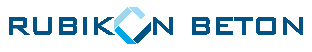 Цели на водовземанетоГодишен воден обем, м3/ год.Средноденонощен дебит, л/ сек.Максимален дебит, л/сек.Промишлено водоснабдяване 125000,3962,0Компоненти и фактори на околната средаПряко въздействиеНепряко въздействиеВторично въздействиеКумулативен ефектКраткотрайно въздействиеСредно трайно въздействиеДълготрайно въздействиеПостоянно въздействиеВременно въздействиеПоложително въздействиеОтрицателно въздействиеБез въздействие1. Здраве на -населението Х-работницитеХ2. Атмосфера и атмосферен въздухХХХ3. Води-повърхн. водиХ-подземни водиХ4. Почви и земеползванеХ5. Земни недра и минерално разнообразиеХ6. ЛандшафтХ7. Защитени територии и паметници на културатаХ8. Биологично разнообразие-флораХ-фаунаХ9. Твърди отпадъциХ10. Рискови енергийни източнициХ11. ШумХ